Fiche de relevé météoTEMPSTEMPERATUREThermomètre(°C)PLUVIOMETRIEPluviomètre(mm)FORCE DU VENTAnémomètre(Nb de tours / 30 s)DIRECTION DU VENTGirouette(Nord/Sud/Est/Ouest)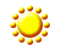 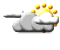 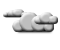 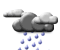 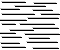     Soleil	     Eclaircies    Couvert     Pluie	Brouillard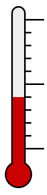 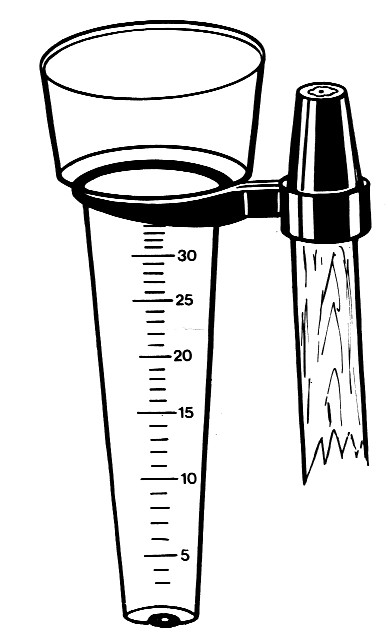 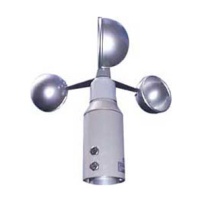 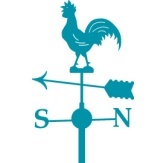 LUNDI………………………………………….MARDI………………………………………….MERCREDI………………………………………….JEUDI………………………………………….VENDREDI………………………………………….WEEK END………………………………………….